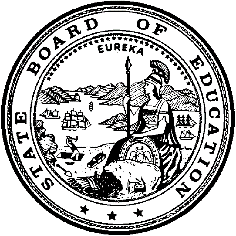 California Department of EducationExecutive OfficeSBE-003 (REV. 11/2017)imab-adad-nov23item01California State Board of Education
November 2023 Agenda
Item #12SubjectCalifornia Assessment of Student Performance and Progress System and English Language Proficiency Assessments for California: Determination of the Release of Up to 10 Percent Withheld for the 2022–23 Regents of the University of California, Santa Cruz Contract.Type of ActionAction, Information, ConsentSummary of the Issue(s)California Education Code Section 60643 requires the California Department of Education (CDE) to withhold 10 percent from progress payments invoiced for each component task of the contract for the California Assessment of Student Performance and Progress (CAASPP) and English Language Proficiency Assessments for California (ELPAC) System, pending approval by the California State Board of Education (SBE). The CDE contract with the Regents of the University of California, Santa Cruz (UCSC) establishes the process by which the CDE approves invoices on services successfully rendered for component tasks 1, 2, and 4 of the contract, which was approved by the SBE in January 2022.RecommendationThe CDE recommends the release of the full amount of $70,326.28, representing the 10 percent withheld from the UCSC contract for activities to develop and maintain the California Educator Reporting System (CERS) for the reporting of individual and group results from CAASPP and ELPAC. The 10 percent funds were withheld during fiscal year (FY) 2022–23 from invoices paid with existing CAASPP and ELPAC System contract funding. The amounts per task are listed in Attachment 1.Brief History of Key IssuesIn January 2022, the SBE approved an amendment to the CDE’s interagency agreement with UCSC for membership in the Consortium to include the customization, configuration, and implementation of CERS for CAASPP non-Smarter Balanced assessments and ELPAC assessments. The amendment to the interagency agreement included the contract term from July 1, 2022, through June 30, 2027.Summary of Previous State Board of Education Discussion and ActionIn November 2022, the SBE approved the release of up to 10 percent withheld for the 2021–22 UCSC contract (https://www.cde.ca.gov/be/ag/ag/yr22/documents/nov22item07.docx).In January 2022, the SBE approved the extension of the Proposed Contract Amendment Extension with UCSC for CERS(https://www.cde.ca.gov/be/ag/ag/yr22/documents/jan22item03rev.docx) (https://www.cde.ca.gov/be/ag/ag/yr22/documents/jan22item03a2rev.docx) (https://www.cde.ca.gov/be/ag/ag/yr22/documents/jan22item03a2arev.docx) (https://www.cde.ca.gov/be/ag/ag/yr22/documents/jan22item03a2brev.xlsx).Fiscal Analysis (as appropriate)The funds to be released for the UCSC CERS contract activities were withheld during FY 2022–23 from invoices paid with existing contract funding as shown in Attachment 1. The CDE recommends the release of $70,326.28, which is the full 10 percent of funds withheld.Attachment(s)Attachment 1: Regents of the University of California, Santa Cruz Contract 
2022–23 Task Budget and Recommended Release (1 page)Attachment 1: Regents of the University of California, Santa Cruz Contract 2022–23 Task Budget and Recommended ReleaseThe California Department of Education (CDE) recommends the release of a total of $70,326.28 to the Regents of the University of California, Santa Cruz from funds withheld during the 2022–23 fiscal year for activities to develop the California Educator Reporting System for the English Language Proficiency Assessments for California (ELPAC) and the California Assessment of Student Performance and Progress (CAASPP).Component Task
Scope of WorkTotal
2022–23
Test Administration BudgetAmount Paid/
to Be Paid from Progress Payments10 Percent Withheld (Pending
Release)Recommended
(Release)Task 1: 
Summative and Alternate ELPAC Educator Reporting$150,257.36$135,231.62$15,025.74$15,025.74Task 2: 
CAASPP Non-Smarter Balanced Assessment Educator Reporting$345,241.77$310,717.59$34,524.18$34,524.18Task 4: Coordination and Communication with the CDE$207,763.56$186,987.20$20,776.36$20,776.36Total$703,262.69$632,936.41$70,326.28$70,326.28